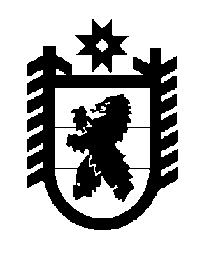 Российская Федерация Республика Карелия    ПРАВИТЕЛЬСТВО РЕСПУБЛИКИ КАРЕЛИЯПОСТАНОВЛЕНИЕот 30 января 2012 года № 25-Пг. ПетрозаводскО внесении изменений в постановление Правительства Республики Карелия от 27 апреля 2011 года № 107-ППравительство Республики Карелия  п о с т а н о в л я е т :1. Внести в постановление Правительства Республики Карелия от               27 апреля 2011 года № 107-П «О мерах по реализации Программы модернизации здравоохранения Республики Карелия на 2011-2012 годы» (Собрание законодательства Республики Карелия, 2011, № 4, ст. 518; № 6, ст. 880; № 8, ст.1234) следующие изменения:1) пункт 1 изложить в редакции:«Утвердить прилагаемые:Порядок реализации мероприятий Программы модернизации здравоохранения Республики Карелия на 2011-2012 годы, направленных на укрепление материально-технической базы государственных и муниципальных учреждений здравоохранения, внедрение современных информационных систем в здравоохранение, и расходования средств, предусмотренных на указанные мероприятия, согласно приложению № 1; Порядок расходования средств бюджета Федерального фонда обязательного медицинского страхования на внедрение стандартов медицинской помощи и повышение доступности амбулаторной медицинской помощи при реализации Программы модернизации здравоохранения Республики Карелия на 2011-2012 годы согласно приложению № 2;Порядок осуществления выплат стимулирующего характера врачам-специалистам и специалистам со средним медицинским образованием, участвующим в реализации мероприятий по повышению доступности амбулаторной медицинской помощи, за счет средств бюджета Федерального фонда обязательного медицинского страхования согласно приложению № 3;Порядок осуществления выплат стимулирующего характера врачам-специалистам и специалистам со средним медицинским образованием, участвующим в реализации мероприятий по внедрению стандартов стационарной медицинской помощи, за счет средств бюджета Федерального фонда обязательного медицинского страхования согласно приложению № 4;Порядок расходования средств бюджета Республики Карелия на внедрение стандартов медицинской помощи и повышение доступности амбулаторной медицинской помощи при реализации Программы модернизации здравоохранения Республики Карелия на 2011-2012 годы согласно приложению № 5;             Порядок расходования средств бюджета Республики Карелия на  профессиональную  переподготовку  врачей государственных учреждений здравоохранения при реализации Программы модернизации здравоохране-ния Республики Карелия на 2011-2012 годы согласно приложению № 6.»;2) наименование приложения № 2 изложить в следующей редакции:«Порядок расходования средств бюджета Федерального фонда обязательного медицинского страхования на внедрение стандартов медицинской помощи и повышение доступности амбулаторной медицинской помощи при реализации Программы модернизации здравоохранения Республики Карелия на 2011-2012 годы»;3) наименование приложения № 3 изложить в следующей редакции:«Порядок осуществления выплат стимулирующего характера врачам-специалистам и специалистам со средним медицинским образованием, участвующим в реализации мероприятий по повышению доступности амбулаторной медицинской помощи, за счет средств бюджета Федерального фонда обязательного медицинского страхования»;4) наименование приложения № 4 изложить в следующей редакции:«Порядок осуществления выплат стимулирующего характера врачам-специалистам и специалистам со средним медицинским образованием, участвующим в реализации мероприятий по внедрению стандартов  стационарной медицинской помощи, за счет средств бюджета Федерального фонда обязательного медицинского страхования»;5) дополнить  приложениями № 5, 6 согласно приложению.2. Установить, что действие пунктов 2, 4, 6 Порядка расходования средств бюджета Республики Карелия на внедрение стандартов медицинской помощи и повышение доступности амбулаторной медицин-ской помощи при реализации Программы модернизации здравоохранения Республики Карелия на 2011-2012 годы, а также действие Порядка расходования средств бюджета Республики Карелия на  профессиональ-ную  переподготовку  врачей государственных учреждений здравоохране-ния при реализации Программы модернизации здравоохранения Республики Карелия на 2011-2012 годы распространяется на отношения, возникшие с 1 января 2012 года.3. Установить, что действие пунктов 1, 3, 5, 7, 8 Порядка расходования средств бюджета Республики Карелия на внедрение стандартов медицинской помощи и повышение доступности амбулаторной меди-цинской помощи при реализации Программы модернизации здравоохра-нения Республики Карелия на 2011-2012 годы распространяется на отношения, возникшие с 1 декабря 2011 года.          ГлаваРеспублики Карелия                                                                     А.В. НелидовПриложение к постановлению Правительства Республики Карелияот 30 января 2012 года № 25-П«Приложение № 5 к постановлениюПравительства Республики Карелияот 27 апреля 2011 года № 107-ППорядок расходования средств бюджета Республики Карелия на внедрение стандартов медицинской помощи и повышение доступности амбулаторной медицинской помощи при реализации Программы модернизации здравоохранения Республики Карелия на 2011-2012 годы1. Настоящий Порядок регулирует правоотношения по расходованию государственными учреждениями здравоохранения (далее – учреждения здравоохранения) средств бюджета Республики Карелия на внедрение стандартов медицинской помощи и повышение доступности амбулаторной медицинской помощи в рамках реализации мероприятий Программы модернизации здравоохранения Республики Карелия на 2011-2012 годы. 2. Министерство здравоохранения и социального развития Республики Карелия в соответствии со сводной бюджетной росписью бюджета Республики Карелия предоставляет учреждениям здравоохранения средства на внедрение стандартов медицинской помощи в виде субсидии на иные цели, не связанные с возмещением нормативных затрат на оказание (выполнение) государственных услуг (работ).3. Министерство здравоохранения и социального развития Респуб-лики Карелия в соответствии со сводной бюджетной росписью бюджета Республики Карелия предоставляет учреждениям здравоохранения средства на повышение доступности амбулаторной медицинской помощи в виде субсидии на иные цели, не связанные с возмещением нормативных затрат на оказание (выполнение) государственных услуг (работ).4. Средства на внедрение стандартов медицинской помощи направляются учреждениями здравоохранения:на осуществление выплат стимулирующего характера врачам- специалистам и специалистам со средним медицинским образованием, оказывающим или принимающим участие в оказании стационарной медицинской помощи в соответствии со стандартами ее оказания, с учетом начислений на оплату труда, в размере не более 80 процентов от суммы предоставленных средств;на обеспечение лекарственными препаратами и расходными материалами, необходимыми для проведения диагностических и лечебных мероприятий при оказании стационарной медицинской помощи в соответствии со стандартами ее оказания, в размере не менее 20 процентов от суммы предоставленных средств.5. Средства на повышение доступности амбулаторной медицинской помощи направляются учреждениями здравоохранения на осуществление выплат стимулирующего характера врачам-специалистам и специалистам со средним медицинским образованием, оказывающим или принимающим участие в оказании амбулаторной медицинской помощи, с учетом начислений на оплату труда.6. Порядок и условия осуществления выплат стимулирующего характера медицинским работникам в рамках реализации мероприятий по внедрению стандартов медицинской помощи, перечни должностей медицинских работников, которым осуществляются указанные выплаты, устанавливаются локальными нормативными актами учреждений здравоохранения с учетом настоящего Порядка.7. Учреждения здравоохранения в рамках реализации мероприятий по повышению доступности амбулаторной медицинской помощи осуществляют выплаты стимулирующего характера следующим категориям медицинских работников (далее – медицинские работники):врачам-специалистам амбулаторно-поликлинических учреждений (подразделений), включая заведующих отделениями;врачам-специалистам параклинических и лечебно-диагностических подразделений учреждений здравоохранения, оказывающим медицинские услуги амбулаторным больным;среднему медицинскому персоналу амбулаторно-поликлинических учреждений (подразделений), включая старших медицинских сестер отделений;среднему медицинскому персоналу параклинических и лечебно-диагностических подразделений учреждений здравоохранения, оказывающих медицинские услуги амбулаторным больным (в том числе медицинским регистраторам и медицинским статистикам), за исключением медицинских работников фельдшерско-акушерских пунктов.Выплаты стимулирующего характера не устанавливаются:руководителям учреждений здравоохранения;заместителям руководителей учреждений здравоохранения;главным медицинским сестрам;врачам-терапевтам участковым, врачам-педиатрам участковым, врачам общей практики (семейным врачам), медицинским сестрам участковым врачей-терапевтов участковых, медицинским сестрам участковым врачей-педиатров участковых, медицинским сестрам врачей общей практики (семейных врачей), с которыми заключены дополнительные соглашения к трудовым договорам в связи с оказанием ими дополнительной медицинской помощи.8.  Порядок и условия осуществления выплат стимулирующего характера медицинским работникам в рамках реализации мероприятий по повышению доступности амбулаторной медицинской помощи, перечни должностей медицинских работников, которым осуществляются указанные выплаты, устанавливаются локальными нормативными актами учреждений здравоохранения с учетом настоящего Порядка и методики  оценки деятельности врачей-специалистов и специалистов со средним медицинским образованием, участвующих в реализации мероприятий по повышению доступности амбулаторной медицинской помощи, утверждаемой Министерством здравоохранения и социального развития Республики Карелия.Приложение № 6 к постановлениюПравительства Республики Карелияот 27 апреля 2011 года № 107-ППорядок расходования средств бюджета Республики Карелия на  профессиональную  переподготовку  врачей государственных учреждений здравоохранения при реализации Программы модернизации здравоохранения Республики Карелия на 2011-2012 годы 1. Настоящий Порядок регулирует правоотношения по расходованию государственными учреждениями здравоохранения (далее – учреждения здравоохранения) средств бюджета Республики Карелия на профессиональную переподготовку врачей учреждений здравоохранения в рамках реализации мероприятий Программы модернизации здравоохранения Республики Карелия на 2011-2012 годы (далее – Программа). 2. Министерство здравоохранения и социального развития Республики Карелия в соответствии со сводной бюджетной росписью бюджета Республики Карелия предоставляет учреждениям здравоохранения средства на возмещение затрат, связанных с профессиональной переподготовкой врачей учреждений здравоохранения, в виде субсидии на иные цели, не связанные с возмещением нормативных затрат на оказание (выполнение) государственных услуг (работ).3. Учреждения здравоохранения направляют средства на оплату обучения от 500 часов и более, в том числе на интернатуру, проживание в период обучения, проезд к месту учебы и обратно (не выше стоимости проезда железнодорожным транспортом в плацкартном вагоне пассажирского поезда) и суточные расходы в размере 100 рублей в сутки, в пределах выделенных учреждению здравоохранения средств на соответствующие цели при выполнении показателей, установленных Программой.».______________